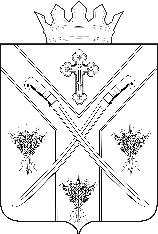  ПОСТАНОВЛЕНИЕАДМИНИСТРАЦИИ СЕРАФИМОВИЧСКОГО МУНИЦИПАЛЬНОГО РАЙОНА ВОЛГОГРАДСКОЙ ОБЛАСТИ________________________________________________________________      от «03» 04.2020 года №136О внесении изменений в постановление администрации Серафимовичского муниципального района от  27.03.2020 г. №130/1 «О дополнительных мерах по реализации Постановления Губернатора Волгоградской области от 15 марта 2020 №179 «О введении режима повышенной готовности функционирования органов управления, сил и средств территориальной подсистемы Волгоградской области единой государственной системы предупреждения и ликвидации чрезвычайных ситуации», мероприятий  санитарно-противоэпидемического режима, а также требований постановления Главного государственного санитарного врача Российской федерации по вопросам предотвращения распространения  коронавирусной инфекции, вызванной 2019-nCoV, и иных вирусных инфекций неясной этиологии»       Во исполнение Постановления Губернатора Волгоградской области от 15 марта 2020 №179 «О введении режима повышенной готовности функционирования органов управления, сил и средств территориальной подсистемы Волгоградской области единой государственной системы предупреждения и ликвидации чрезвычайных ситуации», Постановления Главного государственного санитарного врача Российской Федерации от 02.03.2020 г. № 5 «О дополнительных мерах по снижении рисков завоза и распространения новой коронавирусной инфекции (2019-nCoV)», в целях недопущения распространения новой коронавирусной инфекции (2019-nCoV) на территории Серафимовичского муниципального района Волгоградской    области, Постановления Губернатора Волгоградской области от 03.04.2020 г. №237 и  «О внесении изменения в постановление Губернатора Волгоградской области от 15 марта 2020 г. № 179 "О введении режима повышенной готовности функционирования органов управления, сил и средств территориальной подсистемы Волгоградской области единой государственной системы предупреждения и ликвидации чрезвычайных ситуаций», постановление администрации Серафимовичского муниципального района №102 от 17.03.2020 г.,ПОСТАНОВЛЯЮ:1. Внести в постановление администрации Серафимовичского муниципального района от  27.03.2020 г. №130/1 «О дополнительных мерах по реализации Постановления Губернатора Волгоградской области от 15 марта 2020 №179 «О введении режима повышенной готовности функционирования органов управления, сил и средств территориальной подсистемы Волгоградской области единой государственной системы предупреждения и ликвидации чрезвычайных ситуации», мероприятий  санитарно-противоэпидемического режима, а также требований постановления Главного государственного санитарного врача Российской федерации по вопросам предотвращения распространения  коронавирусной инфекции, вызванной 2019-nCoV, и иных вирусных инфекций неясной этиологии» изменение, изложив его текст в следующей редакции:«В целях исполнения постановления Губернатора Волгоградской области от 15 марта 2020 г. № 179 «О введении режима повышенной готовности функционирования органов управления, сил и средств территориальной подсистемы Волгоградской области единой государственной системы предупреждения и ликвидации чрезвычайных ситуаций», в соответствии с протоколом Оперативного штаба Серафимовичского муниципального района,1.Организациям всех организационно-правовых форм и форм собственности, осуществляющих свою деятельность на территории Серафимовичского муниципального района Волгоградской области максимально сократить количество проводимых массовых мероприятий, в том числе деловых, культурных и развлекательных, и по возможности проводить их в видео формате или без зрителей, допуская возможность только неотложных мероприятий.2. Приостановить на территории Серафимовичского муниципального района Волгоградской области с 28 марта по 30 апреля 2020 г.: работу объектов общественного питания: ресторанов, кафе, столовых, буфетов, баров, закусочных и иных предприятий общественного питания, за исключением обслуживания на вынос без посещения гражданами помещений таких предприятий, а также доставки заказов;работу объектов розничной торговли, за исключением аптек, аптечных пунктов, салонов операторов связи, а также объектов розничной торговли в части реализации продовольственных товаров, товаров для животных, ветеринарных препаратов и (или) не продовольственных товаров первой необходимости, продажи товаров дистанционным способом, в том числе с условием доставки;работу ночных клубов (дискотек), парикмахерских, салонов красоты, косметических, СПА-салонов, массажных салонов, бань, саун, и иных объектов, в которых оказываются подобные услуги, предусматривающие присутствие граждан;работу детских-игровых комнат и детских развлекательных центров;работу учреждений дополнительного образования;работу фотоателье;работу мастерских по ремонту и (или) изготовлению мебели, по ремонту и (или) пошиву обуви;работу мастерских по ремонту и и(или) пошиву одежды (за исключением мастерских, осуществляющих пошив средств индивидуальной защиты).3. Начальнику отдела по экономике  и потребительскому рынку администрации Серафимовичского муниципального района Волгоградской области организовать разъяснительно-информационную работу среди хозяйствующих субъектов о соблюдении ограничений, установленных пунктом 2 настоящего постановления.4. Начальнику отдела ЗАГС администрации Серафимовичского муниципального района Волгоградской области ограничить количество участников мероприятий государственной регистрации заключения актов гражданского состояния не более 10 человек.5. Административной комиссии с привлечением сотрудников Отдела МВД России по Серафимовичскому муниципальному району Волгоградской области, Территориального отдела Управления Роспотребнадзора по Волгоградской области в городском округе г. Михайловка, Кумылженском, Серафимовичском, Даниловском, Новоаннинском, Алексеевском, Киквидзенском, Еланском районах организовать контроль за соблюдением требований пункта 2 настоящего постановления.6.Главному редактору газеты «Усть-Медведицкая Газета» организовать в средствах массовой информации, в социальных сетях на официальных  страницах администрации Серафимовичского муниципального района Волгоградской области информационно-разъяснительную работу среди граждан и хозяйствующих субъектов по исполнению настоящего постановления, в том числе о возможности получения государственных и муниципальных услуг в электронном виде.7. Рекомендовать работодателям, осуществляющим деятельность на территории  Серафимовичского муниципального района Волгоградской области, организовать: ежедневную дезинфекцию помещений, рабочих мест и мест общего пользования;обеспечить измерение температуры тела работникам на рабочих местах с обязательным отстранением от нахождения на рабочем месте, лиц с повышенной температурой;при поступлении запроса Территориального отдела Управления Роспотребнадзора по Волгоградской области в городском округе                        г. Михайловка, Кумылженском, Серафимовичском, Даниловском, Новоаннинском, Алексеевском, Киквидзенском, Еланском районах  незамедлительно представлять по телефону ГБУЗ «Серафимовичская ЦРБ» 8(84464) 4-35-52  информацию обо всех контактах заболевшего новой коронавирусной инфекции, вызванной СOVID-19,  в связи с исполнением им трудовых функций, а также обеспечивать проведение дезинфекции помещений, где находился заболевший;не допускать на рабочее место и территорию организации работников, в отношении которых приняты постановления санитарных врачей об изоляции;осуществлять (по возможности) перевод работников на дистанционную работу в соответствии с трудовым законодательством.8. Комиссии по делам несовершеннолетних и защите их прав совместно с Отделом МВД по Серафимовичскому району организовать рейдовую работу по контролю исполнения режима самоизоляции в отношении несовершеннолетних в дневные и вечерние часы.9. Приостановить на территории Серафимовичского муниципального района Волгоградской области с 00 ч. 00 мин. 06 апреля 2020 г. по 23 ч. 59 мин.  30 апреля 2020 г. осуществление регулярных перевозок пассажиров и багажа автомобильным транспортом по внутримуниципальным маршрутам регулярных перевозок.10.Рекомендовать главам городского и сельских поселений Серафимовичского муниципального района во взаимодействии с ТОСами провести мероприятия, ограничивающие доступ несовершеннолетних граждан к детским и спортивным площадкам, расположенным на территории городского и сельских поселений, оградив входы в указанные места сигнальными лентами.11.Гражданам, проживающим (находящимся) на территории Серафимовичского муниципального района Волгоградской области11.1.Прибывшим с территории иностранных государств:обеспечить самоизоляцию на дому на срок 14 дней со дня прибытия в Российскую Федерацию (не посещать работу, учебу, минимизировать посещение общественных мест);незамедлительно сообщать о своем возвращении в Российскую Федерацию, а также о возвращении своих несовершеннолетних детей, месте, датах пребывания за рубежом свою контактную информацию, включая сведения о месте регистрации и месте фактического пребывания, на горячую линию са11-центра по вопросам распространения новой коронавирусной инфекции, вызванной 2019-пСоУ, в Волгоградской области по телефону 8-800-200-86-76 (далее именуется - горячая линия са11-центра) или по телефону 112 системы обеспечения вызова экстренных оперативных служб Волгоградской области.11.2.Совместно проживающим в период обеспечения самоизоляции с гражданами, указанными в подпункте 3.1 настоящего пункта, а также с гражданами, в отношении которых приняты постановления санитарных врачей об изоляции, - обеспечить самоизоляцию на дому на срок 14 дней либо на срок, указанный в постановлениях санитарных врачей.11.3.При появлении первых симптомов респираторных заболеваний и (или) нарушении функций организма (отклонении от норм физиологических функций организма) незамедлительно обращаться за медицинской помощью на дому без посещения медицинских организаций в амбулаторно-поликлинические учреждения здравоохранения по месту жительства (нахождения) по телефонам либо в электронном виде на сайт соответствующего учреждения в сети Интернет, или на горячую линию са11-центра, или по телефону 112 системы обеспечения вызова экстренных оперативных служб Волгоградской области.11.4.Соблюдать постановления санитарных врачей об изоляции.12.Рекомендовать гражданам, проживающим (находящимся) на территории Волгоградской области:использовать механизм получения государственных и муниципальных услуг дистанционно, в электронной форме, при этом максимально исключив посещение соответствующих учреждений;воздержаться от поездок на территории, неблагополучные по санитарно-эпидемиологической обстановке, связанной с коронавирусной инфекцией, вызванной 2019-пСоУ;воздержаться от посещения религиозных объектов;желающим произвести государственную регистрацию заключения брака в торжественной обстановке, перенести ее на более поздний срок либо ограничить количество участников мероприятия (не более 10 человек, включая сотрудников органа ЗАГС).13.Рекомендовать гражданам в возрасте старше 65 лет соблюдать режим самоизоляции по месту проживания либо в иных помещениях (в том числе в жилых и садовых домах).».2. Настоящее постановление вступает в силу со дня его подписания и подлежит опубликованию и размещению на официальном сайте администрации Серафимовичского муниципального района Волгоградской    области в телекоммуникационной сети Интернет3. Контроль за исполнение настоящего постановления оставляю за собой.Глава Серафимовичского муниципального района                                                           С.В. ПономаревСОГЛАСОВАНО:Начальник организационно - правового отдела                                               И.В.ДенисовИсполнитель: Дормадихина Юлия Валериевна